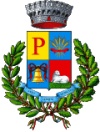 COMUNE DI PERDAXIUSPROVINCIA DI CARBONIA-IGLESIASC.A.P. 09010 Via A. Moro n. 1e-mail tributi@comune.perdaxius.ci.itpec: protocollo@pec.comune.perdaxius.ci.itTel. 0781952007 - Fax 0781952170BANDO PUBBLICO CONTRIBUTI A FONDO PERDUTO PER L’ACQUISTO O RISTRUTTURAZIONE DI PRIME CASE NEI COMUNI CON POPOLAZIONE INFERIORE AI 3.000 ABITANTI. LEGGE REGIONALE 21 FEBBRAIO 2023, N. 1VISTI i seguenti atti:L. R. 09 marzo 2022 n.3 recante “Disposizioni in materia di contrasto allo spopolamento", che ha dettato “Disposizioni in materia di contrasto allo spopolamento” al fine di favorire e sostenere lo sviluppo dei piccoli comuni;con Deliberazione della Giunta Regionale n. 20/59 del 30.06.2022, la sono stati stabiliti i criteri per la ripartizione dello stanziamento tra i Comuni beneficiari;il Comune di Perdaxius, in forza dei suddetti atti, è risultato destinatario del contributo totale di € 139.972,41suddiviso nelle seguenti annualità CONTRIBUTO 2022 € 46.657,47, CONTRIBUTO 2023 € 46.657,47, CONTRIBUTO 2024 € 46.657,47:VISTA la L. R. 21 febbraio 2023, n. 1 (Tabella A), con la quale sono state stanziate sulla misura in oggetto ulteriori risorse, e in particolare: 	- ulteriori € 10.000.000,00 a valere sull’annualità 2023 (che si sommano a € 15.000.000,00 già 	stanziati dalla legge regionale 9 marzo 2022, n. 3);PRESO ATTO della  DGR n. 19/48 del 01.06.2023, la quale ha stabilito di ripartire il finanziamento aggiuntivo, pari a € 25.000.000 (di cui € 10.000.000 per l’annualità 2023 e € 15.000.000 per l’annualità 2025), destinandolo ai piccoli Comuni della Sardegna, sulla base dei criteri precedentemente individuati dalla DGR n. 20/59 del 30.06.2022;VISTO l’Allegato alla Delib. G.R. n. 19/48 del 1.6.2023;VISTE le seguenti  Determinazioni: Determinazione SER n. 23146/1425 del 06/06/2023, con la quale, in ottemperanza alle disposizioni della DGR 20/59 del 20/6/2022, è stata disposta la ripartizione dello stanziamento pluriennale 2023-2025, pari a € 25.000.000, a favore dei "piccoli Comuni della Sardegna";Determinazione n. 1496 Prot. 24013 del 12/06/2023 ad oggetto Legge regionale 9 marzo 2022, n. 3, art. 13, comma 2, lett. b), “Disposizioni in materia di contrasto allo spopolamento" - "Contributi a fondo perduto per l'acquisto o ristrutturazione di prime case nei comuni con popolazione inferiore ai 3.000 abitanti”. Ripartizione delle risorse ai Comuni e per l’accesso ai contributi. Bilancio regionale 2023-2025. Impegno Pluriennale: anno 2023 e anno 2025 - CDR 00.08.01.07 – CapSC08.9480 SC08.94 con la quale si è provveduto all’impegno di spesa di € 25.000.000,000 di cui 10.000.000,00 per l’annualità 2023 e 15.000.000,00 per l’annualità 2025Determinazione n. 168 Prot. 3532 del 23/01/2024 ad oggetto Legge regionale 9 marzo 2022, n. 3, art. 13, comma 2, let. b), “Legge regionale 9 marzo 2022, n. 3, art. 13, “Disposizioni in materia di contrasto allo spopolamento". Contributi a fondo perduto per l'acquisto o ristrutturazione di prime case nei comuni con popolazione inferiore ai 3.000 abitanti”. Ripartizione delle risorse ai Comuni per l’accesso ai contributi. Liquidazione integrativa annualità 2023 - Bilancio regionale 2024. CDR 00.08.01.07 - Cap SC08.9480 - Importo euro 1.000.000,00.Considerato che la Deliberazione della Giunta Regionale n. 20/59 del 30.06.2022 dispone, per il Comune di Perdaxius, la dotazione finanziaria, per l’annualità 2024 di € 46.657,47 ai quali si vanno ad aggiungere economie per € 67.530,42 (31.657,47 anno 2022 e 35.872,95 anno 2023) per un totale di € 67.530,42 di cui 60.000,00 confluiti nel fondo pluriennale vincolato e 7.530,42 economie riportate in avanzo; VISTA la deliberazione della Giunta Comunale n. 54 del 12/07/2024 ad Oggetto: L.R. n. 3 del 09/03/2022, art.13 "Disposizioni in materia di contrasto allo spopolamento" - individuazione criteri prioritari e approvazione Bando per l'accesso ai contributi a fondo perduto per l'acquisto o ristrutturazione della prima casa nei comuni con popolazione inferiore ai 3.000 abitanti. Annualità 2024; Si emana il presente bando permanente finalizzato all’assegnazione di contributi a fondo perduto per l'acquisto o ristrutturazione di prime case nei comuni con popolazione inferiore ai 3.000 abitanti. INDICAZIONI GENERALI (INDIRIZZI RAS): VISTI gli indirizzi operativi impartiti dalla RAS ai Comuni per l’individuazione dei beneficiari di cui all’allegato alla deliberazione della Giunta regionale n. 20/59 del 30.6.2022 e le seguenti precisazioni di cui all’allegato delle Deliberazione Giunta regionale  19/48 del 01/06/2023;Indirizzi operativi ai Comuni per l’individuazione dei beneficiari.A. Con riferimento al punto 1), per “prima casa” si intende l’abitazione in cui il nucleo familiare (attuale o in fase di costituzione) del richiedente ha la residenza anagrafica o in cui la trasferirà, e la cui proprietà fa o farà capo al suddetto nucleo familiare. La categoria catastale dell’alloggio acquistato o ristrutturato deve essere residenziale e diversa da A1, A8 e A9. In caso di ristrutturazione, la categoria catastale di partenza può essere di qualsiasi tipo, ad eccezione delle summenzionate categorie A1, A8 e A9.B. Con riguardo al punto 5), si specifica che, in caso di nucleo familiare costituendo, la domanda è ammissibile se almeno un componente sia residente in un Comune non inserito nell’elenco dei piccoli comuni della Sardegna;C. In ordine al punto 7), si specifica che l’intervento di ristrutturazione non può riguardare esclusivamente pertinenze dell’alloggio/edificio.D. Quale corollario dei punti 1) e 8), si precisa che al nucleo familiare del richiedente il contributo per la sola ristrutturazione deve fare capo la piena ed esclusiva proprietà dell’alloggio oggetto di intervento.E. Al fine di verificare l’attività di monitoraggio di cui al punto 9), a partire dall’anno 2023 e sino alla durata della misura, entro il 31 dicembre di ciascun anno i Comuni inviano all’Assessorato regionale competente i verbali redatti in occasione dei controlli effettuati dal Comune per verificare l’effettiva e stabile dimora del beneficiario nell’abitazione oggetto di contributo.F. Con riferimento al punto 14), si specifica che non possono beneficiare del contributo i nuclei familiari che abbiano fruito di altri contributi o agevolazioni la cui disciplina, anche regolamentare, preveda il divieto di cumulo con altri contributi aventi ad oggetto l’acquisto e/o ristrutturazione della prima casa di abitazione, a prescindere dall’arco temporale al quale il suddetto divieto si riferisce. In ogni caso, non sono ammessi i nuclei familiari che abbiano già beneficiato dell’agevolazione di cui alla legge regionale 30 dicembre 1985, n. 32.In ordine ai criteri prioritari e non discriminatori che ciascun Comune può individuare nel proprio bando, a titolo puramente indicativo, potrebbero avere priorità o un punteggio maggiore i richiedenti:1) che eseguono lavori di ristrutturazione nel centro storico;2) che acquistano e ristrutturano immobili dichiarati inagibili;3) che hanno un nucleo familiare più numeroso (nel caso di nucleo familiare in fase di costituzione deve tenersi in considerazione la composizione del nucleo familiare costituendo);4) che sono giovani coppie;5) in condizione di debolezza sociale o economica.Eventuali economie maturate nelle annualità precedenti sono utilizzate nelle annualità successive.In aggiunta a quanto sopra si riporta quanto segue:Nel caso in cui le richieste pervenute risultino superiori alla complessiva disponibilità finanziaria, dovrà essere stilata apposita graduatoria con attribuzione di un punteggio, sulla base dei seguenti criteri concorrenziali e non discriminatori, stabiliti dall’Amministrazione Comunale nel rispetto delle indicazioni di massima emanate dalla Regione Sardegna e  di seguito specificati:REQUISITI PRIORITARIDI DARE ATTO che:- si intende per "giovani coppie" i nuclei familiari di "recente formazione", nello specifico: - quelli in cui i coniugi abbiano contratto matrimonio da non più di tre anni alla data di pubblicazione del bando;- quelli in cui i conviventi, tanto sotto forma di convivenza, di unione civile che di convivenza di fatto ai sensi della legge 76/2016, quindi senza discriminazione di genere, dimostrino di appartenere allo stesso nucleo familiare, mediante la produzione di idonea documentazione, da non più di tre anni dalla data di pubblicazione del bando;- RITENUTO opportuno specificare che gli 8 punti di cui al punto “2” indicati nella suddetta tabella, sono così ripartiti: 	 punti 8 per Isee inferiore a 10.000 €	 punti 6 per Isee compreso tra  10.001 € e 20.000 €	 punti 4 per Isee compreso tra 20.000,01 e 30.000,00 €	 punti 2 per Isee superiore a 30.000,00 - per tutto quanto non espressamente previsto nel presente atto si farà riferimento agli Indirizzi per la ripartizione delle risorse ai Comuni e per l’accesso ai contributi, di cui all’Allegato alla Delib. G.R. n. 20/59 del 30.6.2022VISTE le ulteriori indicazioni contenute nella nota RAS prot.  5385 del 02/02/2024 in base alla quale si ammettono anche i richiedenti che abbiano acquistato gli immobili o avviato o concluso la ristrutturazione degli immobili a far data dal 1° gennaio 2022 e sino al 10 marzo 2022, riservando le somme derivanti dallo stanziamento integrativo di € 1.000.000,00 a questi ultimi nuovi beneficiari per un totale di € 3.110,50. Dette somme, se non utilizzate, seguono il corso delle altre economie maturate sul procedimento in oggetto e “sono utilizzate per i fabbisogni relativi ai periodi successivi”.I nuovi beneficiari potranno partecipare ai bandi relativi alla misura in oggetto, a valere anche sullerisorse differenti da quelle riservate di cui sopra. I medesimi nuovi beneficiari, qualora il rispettivofabbisogno sia solo parzialmente soddisfatto con lo stanziamento riservato, potranno concorrere perla differenza, a valere sullo stanziamento generale.
CONSIDERATO opportuno applicare le precisazioni RAS ammettendo al beneficio i richiedenti che abbiano acquistato gli immobili o avviato o concluso la ristrutturazione degli immobili a far data dal 1° gennaio 2022 e sino al 10 marzo 2022, riservando le somme derivanti dallo stanziamento integrativo;C) DISPONIBILITA’FINANZIARIA: € 46.657,47 per l’annualità 2024 Qualora, in fase di redazione della graduatoria definitiva dei beneficiari, si registrino delle economie di spesa relative alla precedente annualità, l’Ente si riserva la facoltà di disporre la ripartizione degli importi corrispondenti tra gli aventi diritto, riconoscendo il contributo sino alla concorrenza dell’importo massimo concedibile a soggetto, a condizione che vengano rendicontate spese per un importo pari almeno al doppio dell’importo massimo ammissibile e sino all’esaurimento delle risorse disponibili. D – TERMINI E MODALITA’ DI PRESENTAZIONE DELLA DOMANDA Il presente bando, unitamente all’allegato “modello A” per la presentazione della domanda di contributo, sono pubblicati sul sito del Comune di Perdaxius, al link https://www.comune.perdaxius.ci.it. La presentazione della domanda di ammissione al contributo, costituita dal modulo predisposto “All. A”, contenente tutte le dichiarazioni richieste, dovrà avvenire entro i termini appresso riportati: termine presentazione domanda il 30/09/2024; nella modalità:  modalità cartacea all’Ufficio Protocollo del Comune di Perdaxius, via Aldo Moro 1, negli orari di apertura al pubblico, i documenti contenuti in busta chiusa sulla quale, oltre alle generalità del mittente dovrà essere apposta la seguente dicitura: “Domanda per la concessione del contributo previsto dall’art.13 della L.R. 3/2022, per l’acquisto o ristrutturazione della prima casa” OppureModalità telematica inviando una pec al seguente indirizzo: protocollo@pec.comune.perdaxius.ci.it  riportando nell’oggetto “Domanda per la concessione del contributo previsto dall’art.13 della L.R. 3/2022, per l’acquisto o ristrutturazione della 1^ casa”. Le domande devono essere sottoscritte dal soggetto richiedente con allegata copia di un documento di riconoscimento (qualora firmata digitalmente e trasmessa via PEC non sarà necessario allegare copia del documento di riconoscimento). Nel modello di domanda il soggetto richiedente dovrà dichiarare, oltre agli altri dati richiesti nel modulo, la tipologia di intervento per cui richiede il contributo (acquisto/acquisto e ristrutturazione/ristrutturazione), nonché l’importo previsto dell’intervento (su cui verrà calcolata la percentuale massima del 50% di contributo ammissibile, con il limite dei 15.000,00 euro). La domanda è resa nella forma di dichiarazione sostitutiva di certificazione/atto di notorietà ai sensi degli artt. 46 e 47 del D.P.R. n. 445/2000 ed è soggetta alla responsabilità, anche penale, di cui agli artt. 75 e 76 dello stesso in caso di dichiarazioni mendaci. Non potranno essere accolte le domande: a) predisposte su modello difforme dall’allegato A al presente bando; b) presentate con modalità diverse da quanto previsto nel presente bando; c) predisposte in maniera incompleta e/o non conforme alle disposizioni di Legge e del presente bando (fatta salva la possibilità di integrare documentazione o dare chiarimenti, ove possibile, su richiesta del competente Ufficio); d) non regolarmente sottoscritte dal soggetto richiedente. Il Comune di Perdaxius non assume responsabilità per eventuali disguidi nella presentazione della domanda dovuti a problemi informatici o telematici o comunque imputabili a fatto di terzi, a caso fortuito o forza maggiore. Alla scadenza dei termini di prestazione della domanda si provvederà a redigere la relativa graduatoria. – FORMAZIONE E APPROVAZIONE DELLA GRADUATORIA Le domande pervenute verranno esaminate dal personale dell’Area Amministrativa e da personale dell’Ufficio tecnico con competenze specifiche in materia di vigenti leggi nazionali e della Regione Sardegna in materia di Edilizia e Urbanistica in relazione alla regolarità delle informazioni e dichiarazioni rese nonché alla documentazione prodotta e ad esse verrà attribuito il punteggio derivante dalla applicazione dei criteri indicati nel presente Bando. La graduatoria provvisoria a verrà approvata dal Responsabile del Servizio Amministrativo e pubblicata all’albo pretorio per 30 giorni consecutivi. Tale pubblicazione equivarrà, a tutti gli effetti, alla comunicazione ai concorrenti dell’esito della selezione. Gli interessati potranno, ricorrendone i presupposti ed entro i termini di pubblicazione della graduatoria, proporre ricorso mediante consegna di formale istanza all’ufficio protocollo dell’ente. Trascorsi i termini di pubblicazione della graduatoria provvisoria ed esaminati gli eventuali ricorsi, il Responsabile del servizio approverà la graduatoria definitiva e adotterà il formale provvedimento di concessione del contributo in favore dei beneficiari. Ai beneficiari verranno richiesti i seguenti documenti di comprova dei requisiti: Per l’acquisto:  Planimetria dell’alloggio e certificato catastale con specificazione della categoria catastale e della data di costruzione;  Fotocopia ovvero dichiarazione sostitutiva di atto di notorietà attestante l’originaria licenza o concessione edilizia (se prescritti all’epoca della costruzione, ovvero dichiarazione sostitutiva di atto di notorietà da cui risulti che la costruzione è anteriore al 2 settembre 1967);  Compromesso di vendita ovvero anche promessa unilaterale del venditore con l’indicazione del prezzo richiesto; Per la ristrutturazione:  Atto di proprietà dell’immobile, nel caso di esclusivo recupero edilizio (non richiesto in caso di acquisto con ristrutturazione);  Planimetria dell’alloggio e certificato catastale con specificazione della categoria catastale e della data di costruzione;  Relazione tecnica descrittiva delle opere di ristrutturazione da eseguire, redatta da tecnico abilitato all’esercizio della professione, con indicazione della spesa prevista, oppure computo metrico estimativo delle stesse, ovvero preventivo dettagliato di spesa. Qualora in seguito a controlli successivi venga appurato il mancato possesso dei requisiti dichiarati da parte di un soggetto utilmente inserito nella graduatoria, questo verrà tempestivamente escluso dalla graduatoria e i fondi eventualmente a lui destinati verranno dedicati alle istanze che seguono in graduatoria, ai sensi dell’art. 75 del DPR 445/2000 che recita “1. Fermo restando quanto previsto dall'articolo 76, qualora dal controllo di cui all’articolo 71 emerga la non veridicità del contenuto della dichiarazione, il dichiarante decade dai benefici eventualmente conseguenti al provvedimento emanato sulla base della dichiarazione non veritiera.” F) MODALITA’ DI EROGAZIONE DEL CONTRIBUTO E DISPOSIZIONI FINALI: F-1) STIPULA DEL CONTRATTOPer la erogazione del contributo l’Amministrazione comunale, nella persona del Responsabile del settore amministrativo, stipulerà apposita convenzione con i soggetti beneficiari, in competente bollo e nella forma di scrittura privata, soggetta a registrazione solamente in caso d’uso con oneri a carico della parte richiedente. F-2) MODALITÀ DI EROGAZIONE DEI CONTRIBUTI L‘ammontare dei contributi concessi sarà impegnato a carico del bilancio comunale, con formale provvedimento del Responsabile del settore amministrativo, previo esito favorevole dell’accertamento sul contenuto delle dichiarazioni rese dai richiedenti, sulla base della tipologia di intervento: A) Acquisto: Erogazione del contributo in un’unica soluzione a seguito della stipula e presentazione dell’atto di compravendita o anticipatamente al rogito previa rilascio di garanzia fideiussoria a carico del beneficiario. B) Ristrutturazione: Il Comune potrà trasferire ai beneficiari del finanziamento le risorse spettanti: - Fino al 70% del contributo concesso a seguito della stipula della convenzione tra Comune e beneficiario, previa sottoscrizione da parte di quest’ultimo di apposita polizza fideiussoria di importo pari all’importo richiesto; - Saldo del contributo concesso a seguito della corretta esecuzione dell’intervento e della regolarità della rendicontazione presentata dai beneficiari. I finanziamenti concessi possono essere erogati anche ad ultimazione dei lavori autorizzati, purché richiesto dai beneficiari, fermo restando l’obbligo di stipula della convenzione con il Comune. Le spese effettuate per la realizzazione dell’intervento devono essere documentate con fatture quietanziate e consegnate in copia conforme all’originale al Comune al momento della verifica della conformità dei lavori eseguiti rispetto al progetto regolarmente assentito, sulla base della vigente normativa in materia edilizia ed urbanistica. Ove le spese sostenute siano inferiori, l’importo del contributo sarà conseguentemente ridotto, con riproporzionamento della percentuale indicata per l’erogazione del saldo finale.F-3) OBBLIGHI A CARICO DEBENEFICIARI E’ fatto obbligo ai beneficiari dei contributi: - di acquisire l’agibilità dell’abitazione, ai sensi della vigente normativa in materia di urbanistica ed edilizia, all’atto del trasferimento di residenza; - di rispettare le norme previste dalla normativa regionale in materia, nonché l’impegno al mantenimento della residenza nel Comune di Perdaxius per il periodo di cinque anni, pena la restituzione del contributo; - di favorire l’attività ispettiva dell’Amministrazione comunale o dei suoi incaricati presso gli immobili sede della residenza. F-4)-CONTROLLO E MONITORAGGIO Il Comune accerterà la regolarità degli interventi finanziati attraverso il controllo della documentazione presentata e l’accertamento della veridicità delle dichiarazioni rese; sarà inoltre effettuato il controllo periodico sulla effettiva residenza nel comune al fine di verificare il permanere delle condizioni che hanno determinato la concessione del contributo. INFORMAZIONI FINALI E PRIVACYRicorso avverso il presente bando potrà essere presentato nei modi e termini previsti dalla normativa vigente al T.A.R. della Sardegna entro sessanta giorni dalla sua pubblicazione (art. 6 legge n. 1034/1971). Il Comune di Perdaxius si riserva di modificare/revocare/sospendere in qualsiasi momento il presente bando dandone pubblica comunicazione. Per quanto non espressamente previsto nel presente bando si fa riferimento alle normative comunitarie, statali e regionali in vigore in quanto applicabili. E’ possibile recarsi per informazioni c/o l’Ufficio Tributi nei giorni di: lunedì – martedì – mercoledì - giovedì e venerdì, dalle ore 10.00 alle ore 12.00 e anche il mercoledì pomeriggio dalle 15:30 alle 18:00 . Per quanto concerne il presente procedimento si informa che il Comune di Perdaxius, nella sua qualità di Titolare del trattamento dei dati, tratterà i dati personali conferiti, sia su supporto cartaceo sia con modalità informatiche e telematiche, esclusivamente al fine di espletare le attività previste dalla presente procedura di assegnazione contributo, nell’esecuzione dei compiti di interesse pubblico o comunque connessi all’esercizio dei pubblici poteri propri dell’Ente, nel rispetto dei principi di cui al GDPR n.679/2016 UE. Ai sensi della legge 241/2000 il Responsabile Unico del procedimento è la Dott.ssa Manuela Caria – Area degli Istruttori. Perdaxius, lì  11/07/2024Ordine prioritàDescrizionePunteggio1Soggetti che trasferiscono la propria residenza da un altro Comune102Soggetti in condizione di debolezza sociale e/o economica83Giovani coppie74Soggetti che eseguono lavori di ristrutturazione nel centro storico4